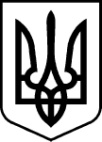 РАХІВСЬКА РАЙОННА державна адміністраціязАКАРПАТСЬКОЇ ОБЛАСТІрАХІВСЬКА РАЙОННА ВІЙСЬКОВА адміністраціяРОЗПОРЯДЖЕННЯ10.04.2023  	                                     м. Рахів                                                       № 28Про затвердження технічних документацій із землеустрою                                           та передачу земельних ділянок у постійне користуванняВідповідно до статей 4, 15, 28 Закону України „Про правовий режим воєнного стану”, 6, 16, 39 Закону України „Про місцеві державні адміністрації”, статей 17, 84, 92, 122, 123 Земельного кодексу України, указів Президента України від 24 лютого 2022 року № 64/2022 „Про введення воєнного стану” (із змінами), від 24 лютого 2022 року № 68/2022 „Про утворення військових адміністрацій”, розпорядження голови районної державної адміністрації – начальника районної військової адміністрації 19.12.2022 № 104 ,,Про надання дозволу на розроблення технічних документацій із землеустрою щодо інвентаризації земель”, враховуючи розроблені технічні документації із землеустрою щодо інвентаризації земель, лист Богданської сільської ради                           від 06.03.2023 № 287, у зв'язку із зверненнями філії „Рахівське лісове дослідне господарство” ДП „Ліси України” від 22.02.2023 № 02-34/72 та від 22.02.2023                   № 02-34/73:1. Затвердити філії „Рахівське лісове дослідне господарство” ДП „Ліси України”, м. Рахів, вул. Б. Хмельницького, 3, технічні документації із землеустрою щодо інвентаризації земель в межах населених пунктів с. Розтоки та с. Богдан Рахівського району, на земельні ділянки, згідно з додатком.2. Передати земельні ділянки, вказані в додатку, у постійне користування філії „Рахівське лісове дослідне господарство” ДП „Ліси України”, для ведення лісового господарства і пов’язаних з ним послуг, а саме:в межах населеного пункту с. Розтоки (на території Богданської територіальної громади) загальною площею ;в межах населеного пункту с. Богдан (на території Богданської територіальної громади) загальною орієнтовною площею .3. Контроль за виконанням цього розпорядження покласти на першого заступника голови районної державної адміністрації – начальника районної військової адміністрації Турока В.С.Додаток до розпорядження10.04.2023 № 28Перелік земельних ділянок технічних документацій із землеустрою                        щодо інвентаризації земель в межах населених пунктів                                                    с. Розтоки та с. Богдан Рахівського районуЗемельні ділянки в с. Розтоки, загальною площею 47,0313 га:Земельні ділянки в с. Богдан, загальною площею 1,3950 га:Начальник управління соціально-економічного розвитку території                                                    Юліан ВЛАДГолова районної державної адміністрації – начальник районної  військової адміністрації                                                                 Владіслав КИЧ земельна ділянка № 1 земельна ділянка № 2 земельна ділянка № З земельна ділянка № 4 земельна ділянка № 5 земельна ділянка № 6 земельна ділянка № 7 земельна ділянка № 8 земельна ділянка № 9 земельна ділянка № 10 земельна ділянка № 11 земельна ділянка № 12 земельна ділянка № 13 земельна ділянка № 14 земельна ділянка № 15 земельна ділянка № 16 земельна ділянка № 17площею площею площею площею площею площею площею площею площею площею площею площею площею площею площею площею площею 1,6472гакадастровий номер:кадастровий номер:кадастровий номер:кадастровий номер:кадастровий номер:кадастровий номер:кадастровий номер:кадастровий номер:кадастровий номер:кадастровий номер:кадастровий номер:кадастровий номер:кадастровий номер:кадастровий номер:кадастровий номер:кадастровий номер:кадастровий номер:2123686000:05:001:0003;2123686000:05:001:0002;2123686000:05:001:0004;2113686000:04:002:0050;2123686000:02:002:0003;2123686000:04:001:0073;2123686000:04:001:0075;2123686000:04:001:0071;2123686000:04:001:0074;2123686000:01:001:0027;2123686000:01:001:0032;2123686000:01:001:0031;2123686000:01:001:1233;2123686000:01:002:0011;2123686000:01:003:0016;2123686000:01:003:0019;2123686000:01:003:0018.земельна ділянка № 1 земельна ділянка № 2 земельна ділянка № З земельна ділянка № 4площею площею площею площею кадастровий номер:кадастровий номер:кадастровий номер:кадастровий номер:2123681300:10:002:0114;2123681300:10:002:0115;2123681300:11:002:0087;2123681300:11:002:0088.